To:          Parents and Students of World History/Geography From:     Eric Huff, Social Studies InstructorDate:      Aug 23, 2021Subject:  Class SyllabusTextbook: “World History” A Modern Review, by Glencoe Publishers.Class DescriptionThis course is designed to prepare the student for a learning environment that encompasses developing skills in note taking, vocabulary, composition, cooperation and research.  Students will have a complete World History Review focusing on Ancient Civilizations, Greece, Rome, The Dark Ages and the Middle Ages. They will then have a more in depth look at the periods of the Renaissance, Reformation, Enlightenment, Revolution, Age of Conservatism, Unification, Mass Society, WWI, Rise of Dictatorships, WWII, Cold War and Rise of Terrorism. Geography will be incorporated throughout the course of the class.  Each area of the World we are studying, students will participate in activities to help them better understand where these places are located and the different cultures of each region or country.  Teaching methodsProject Based Learning, Socratic Seminars, lecture, audio/visual, evaluation, drill, question & answer, research, etc. I will be incorporating Common Lit readings throughout the school year.  We need to learn to become in depth readers and understand what we read.  We will work on major projects throughout the year that will allow you to really demonstrate your artistic and creative thinking skills.  HomeworkHomework for the class will include reading from the text and supportive materials. Students should be prepared to work in small groups on occasion.  Note taking will be necessary on occasion.  We do use technology for organization and research, but it is not relied upon completely.  I strongly encourage students to organize materials on their iPad or Chrome Books.  This makes it much easier to get work done in an orderly fashion.  I do require students to complete assignments from the textbook in their notebooks. Each student should have a notebook for my class.  It will be used on a daily basis.  EvaluationMost of the students' grades will come from Formative(quizzes or short answer tests), Summative(Unit or Chapter Tests) Assessments and assigned homework.  Class participation is essential and will be a factor in the final grade.  Most assessments given in class will be done in the traditional way with a printed test handed out, but on occasion I will post those on Google classroom so you can read the maps and charts better.***Make-up test, quizzes, and required homework must be performed within one week of the missed date.  Failure to do so will result in a ZERO.  However, special circumstances may dictate and additional time may be granted. Percentages of your overall grade:Summative Assessments 70%Formative Assessments 20%Active Learning Skills 10%KY Standards for World History that will be the broad perspective of my Class: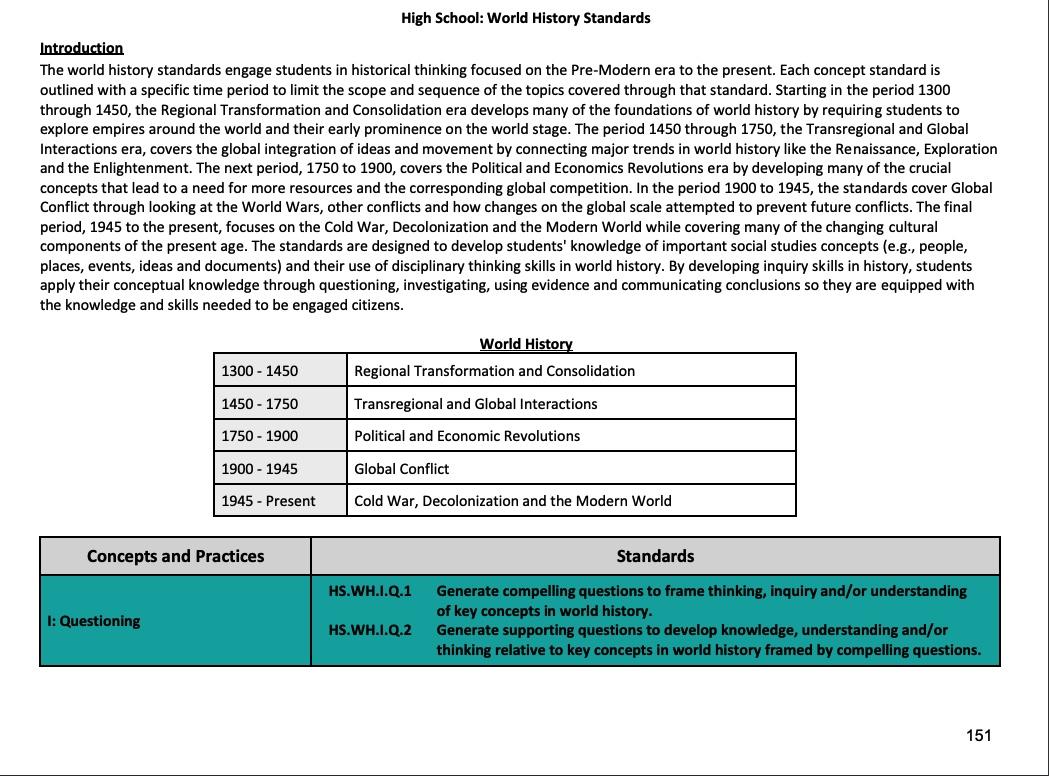 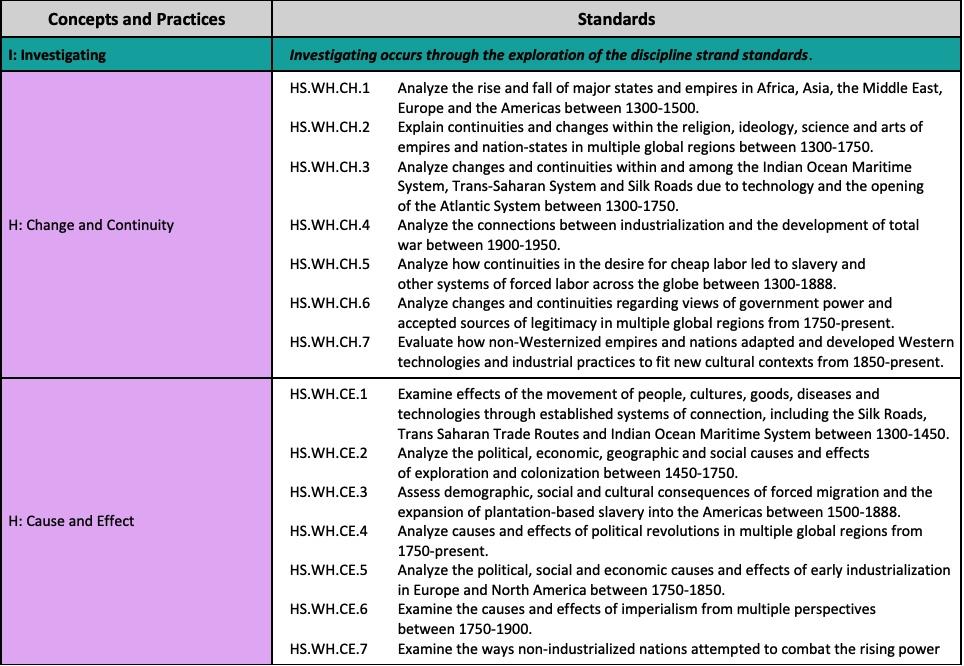 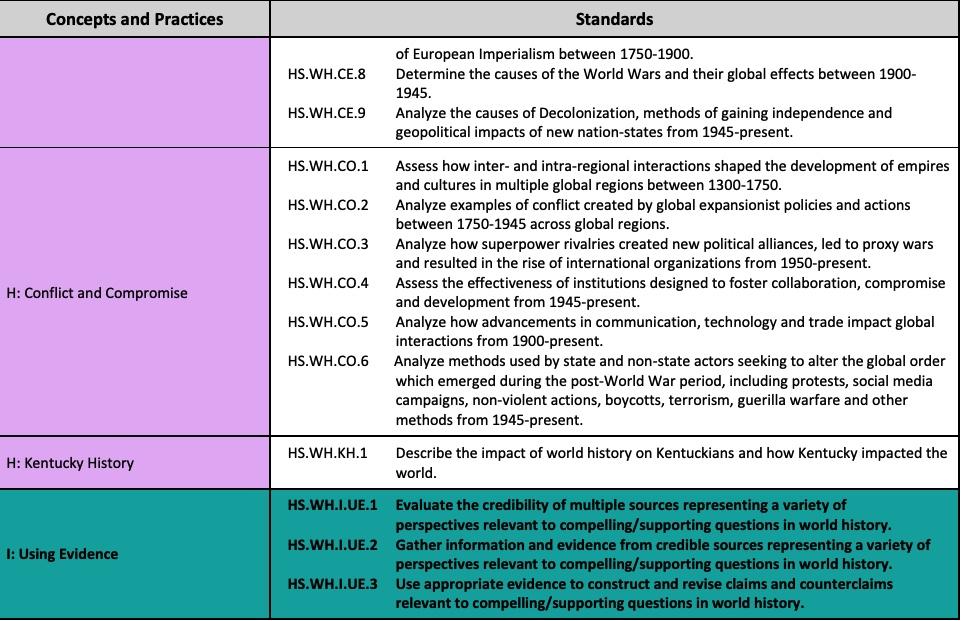 